Н А К А ЗВід 05.02.2020 № 35Про проведення районного етапу міського конкурсу-захисту учнівських проєктів для учнів 3-6-х класів «Харків очима небайдужих дітей»На виконання Комплексної програми розвитку освіти м. Харкова на 2018-2022 роки та наказу Департаменту освіти Харківської міської ради від 23.01.2020  № 16 «Про проведення міського конкурсу-захисту учнівських проектів для учнів 3-6-х класів «Харків очима небайдужих дітей»», з метою формування у школярів позитивного погляду на майбутнє Харкова, виховання активної громадянської позиції, залучення до практичного вирішення актуальних соціальних проблем міста, підтримки та розвитку дослідницької і проектної діяльності учнівНАКАЗУЮ:Затвердити:1.1. Умови проведення районного етапу міського конкурсу учнівських проектів для учнів 3-6-х класів «Харків очима небайдужих дітей» – далі Конкурсу (додаток 1).1.2. Склад оргкомітету Конкурсу (додаток 2).1.3. Склад журі Конкурсу (додаток 3).Оргкомітету та журі Конкурсу провести І (районний) етап Конкурсу згідно з Умовами проведення районного конкурсу учнівських проектів для учнів 3-6-х класів «Харків очима небайдужих дітей».До 06.03.2020Методисту районного методичного центру Грінько Н.С.:Здійснити організаційно-методичне забезпечення проведення Конкурсу.Лютий - березень 2020 року Надати до Науково-методичного педагогічного центру інформацію про проведення І (районного) етапу, заявку на участь школярів у ІІ (міському) етапі Конкурсу відповідно до Умов проведення та роботи учнів-переможців І (районного) етапу Конкурсу (додаток 4).До 12.03.2020Сприяти участі учнів 3-6-х класів-переможців І (районного) етапу в ІІ (міському) етапі Конкурсу у визначених номінаціях.Директорам закладів загальної середньої освіти:Довести інформацію про організацію та проведення Конкурсу до педагогічних працівників та учнів підпорядкованих закладів загальної середньої освіти.До 05.02.2020Забезпечити участь учнів підпорядкованого закладі у Конкурсі.До 06.03.2020Завідувачу ЛКТО Панкратова С.П. розмістити  даний наказ на сайті Управління освіти.До 05.02.2020 Контроль за виконанням цього наказу покласти на заступника начальника Управління освіти Прохоренко О.В.Начальник Управління освіти                                              О.С. НИЖНИКГрінько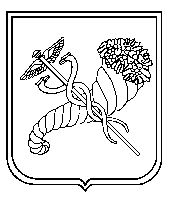 Головний спеціаліст Управління освіти – уповноважена особа з питань запобігання та виявлення корупції                           О.М.СТЕЦКО  З наказом ознайомлені:ПРОХОРЕНКО О.В.НАДТОЧІЙ О.І.ПАНКРАТОВА С.П.ЛАШИНА Н.В.ГРІНЬКО Н.С.СІЛЬЧЕНКО А.А.МАЛІКОВА І.М.ПОЛЛАК М.А.ДОРОДНОВА А.С.ГОНСЬКИЙ Д.В.